№ 2 қосымшаСырттай дауыс беру үшін бюллетень «Еуразиялық банк» акционерлік қоғамы__________________________________________________________Банктің толық атауыҚазақстан Республикасы, 050002, Алматы қаласы, Қонаев көшесі, 56_Банктің орналасқан жері2003 жылғы «02» қыркүйектегі №841-1900-АО заңды тұлғаны мемлекеттік қайта тіркеу туралы куәлік,____ Қазақстан Республикасының Әділет Министрлігі, БСН 950240000112_________________________________Банк туралы деректеркк/аа/жж_________________________________29.01.2021 жыл_______________________________________облигациялардың ұстаушысымен сырттай дауыс беру үшін бюллетенді ұсынудың соңғы күнікк/аа/жж_____01.02.2021 жыл (тиісті түрде толтырылған бюллетень дауыстарды есептеу күнінен бұрын____ түскен жағдайда дауыстарды есептеу одан бұрынғы күнмен жүзеге асырылатын болады)_________________ _____________________________________________________________________________________________  жиналыстың отырысын өткізусіз сырттай дауыс беру үшін облигациялардың ұстаушыларының дауыстарын есептеу күні«Еуразиялық банк» АҚ-тың үшінші облигациялық бағдарламасының аясында облигациялардың төртінші шығарылымының (ISIN KZ2С00005981) проспектісіне №1 өзгертулерді және (немесе) толықтыруларды енгізу туралы._________________________________________________________________________________ Жиналыстың күн тәртібі№1 сұрақ: «Еуразиялық банк» АҚ-тың үшінші облигациялық бағдарламасының аясында облигациялардың үшінші шығарылымының (ISIN KZ2С00005981) проспектісіне келесі №1 өзгертулерді және (немесе) толықтыруларды енгізу туралы (бұдан әрі - Проспект): Проспектінің 11-тармағының 1) тармақшасы келесі оқылымда берілсін:«1) облигацияларды өтеуін төлеп алу құқығын жүзеге асыру тәртібі, шарттары:Банк Директорлар кеңесінің шешімі бойынша облигациялардың барлық айналым кезеңі ішінде кез келген күні облигацияларды өтеуін төлеп алуға құқылы.Орналастырылған облигацияларды өтеуін төлеп алу облигациялардың тиісті траншын орналастырудың тиімділігі бойынша жүзеге асырылады.  Өтеуі төленіп алынған облигациялар өтелген болып саналмайды және Банк өз өтеуі төленіп алынған облигацияларды Қазақстан Республикасы заңнамасына сәйкес олардың айналым мерзімінің ішінде бағалы қағаздар нарығында қайтадан сатуға құқылы.Өтеуін төлеп алу «Қазақстан қор биржасы» АҚ сауда-саттық ұйымдастырушысы ережелеріне сәйкес ұйымдастырылған нарықта жүзеге асырылады.»._____________________________________________________________________________________________дауыс беру өткізілетін сұрақтардың тұжырымдамасыОблигациялардың ұстаушысына жиналыстың күн тәртібі бойынша төмендегі шешімді қабылдау және «ЖАҚТАЙМЫН» немесе «ҚАРСЫМЫН» сөздерімен тиісті бағандардың (көрсетілген сұрақпен) жолақтардың бірін толтыру арқылы дауыс беру нұсқаларының бірін таңдау ұсынылады:М.О. заңды тұлға (үшін)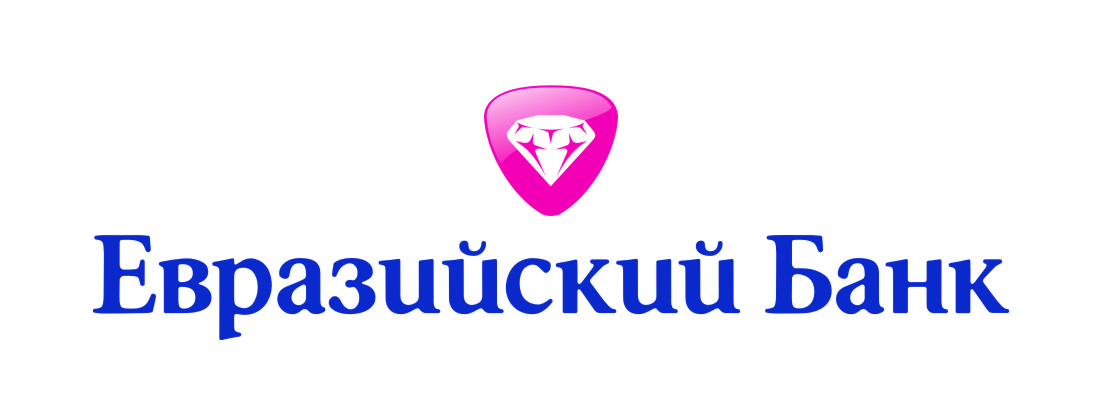 ПР«ЕУРАЗИЯЛЫҚ БАНК» АҚ ОБЛИГАЦИЯЛАРЫ ҰСТАУШЫЛАРЫНЫҢ ЖАЛПЫ ЖИНАЛЫСЫН ӨТКІЗУ ЕРЕЖЕЛЕРІСұрақты бекітуЖиналыстың күн тәртібінің әр сұрағы бойынша дауыс берудің нұсқаларыЖиналыстың күн тәртібінің әр сұрағы бойынша дауыс берудің нұсқаларыСұрақты бекіту«ЖАҚТАЙМЫН»«ҚАРСЫМЫН»№1___________________________________________________________________________Тұлғаның қолыжеке тұлғаның - облигация ұстаушысының немесе заңды тұлға - облигация ұстаушысы жетекшісінің немесе облигация ұстаушысы өкілінің тегі, аты, бар болса әкесінің аты______________________________________________________________________________________________________________________________________ ___________________________________________________________________ ______________________________________________________________________________________________________________________________________жеке тұлғаның жеке тұлғасын куәландыратын құжат туралы деректерді көрсетумен жеке тұлға үшін немесе өкілдің жеке тұлғасын және жиналыста қатысу мен дауыс беру бойынша өкілеттігін куәландыратын құжат туралы деректерді көрсетумен оның өкілі үшін   ______________________________________________________________________________________________________________________________________ ___________________________________________________________________ ______________________________________________________________________________________________________________________________________қол қоюшы тұлғаның жеке тұлғасы мен өкілеттігін куәландыратын құжат туралы деректерді көрсетумен заңды тұлға үшін немесе оның жеке тұлғасын және жиналыста қатысу мен дауыс беру бойынша өкілеттігін куәландыратын құжат туралы деректерді көрсетумен оның өкілі үшін 